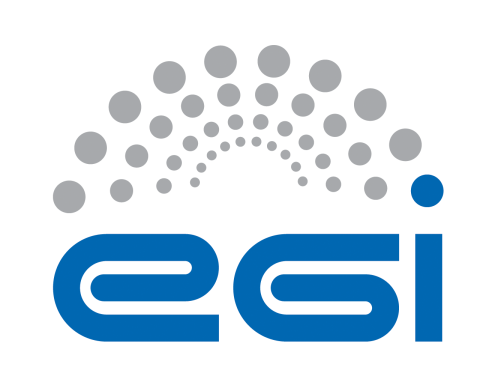 EGI-EngageDeliverable/Milestone review formGeneral comments on the contentAdditional comments (not affecting the document content e.g.  recommendations for the future)Detailed comments on the contentEnglish and other corrections:Note: English and typo corrections can be made directly in the document as comments.Details of the document being reviewedDetails of the document being reviewedDetails of the document being reviewedDetails of the document being reviewedTitle:Website and templatesDocument identifier:M2.1Project:EGI-EngageDocument url:https://documents.egi.eu/document/2503Author(s):Sara CoelhoDate:16.06.2015Identification of the reviewerIdentification of the reviewerIdentification of the reviewerIdentification of the reviewerReviewer:Tadeusz SzymochaActivity:-Comments from Reviewer:The Milestone gathers important information about project in a form of up-to-date links in one place.Response from Author: From reviewer:N°Page§ObservationsReply from author
(correction / reject,  …)14-51.1-1.2It is unclear why in section 1.1 there are bullets starting with “Project”, while in 1.2 there are simple names of activities. Especially “Project metrics” and “Metrics” are confusing. I would propose to state at the beginning of section 1.1 (as it is), that in bullets is “project” information and remove word “Project” in bullet list.corrected